                                                                                                                          	Community Services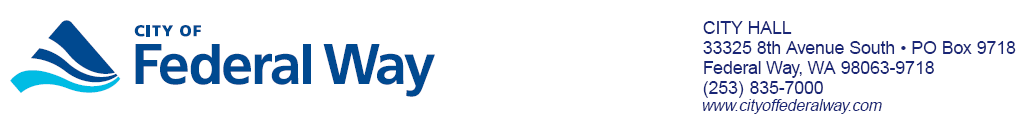 				33325 8th Avenue South			Federal Way, WA  98003-6325	253 835-2401	www.cityoffederalway.comGracias por su interés en el Programa de Reparación de la Ciudad de Federal Way. Este programa ayudará a los propietarios con problemas de vivienda que califiquen y que necesiten tomar medidas para proteger la salud, seguridad de sus ocupantes o del vecindario en general. Hemos incluido la información de los tipos de préstamos, la aplicación y preguntas frecuentes para que lo revisen.A fin de procesar su aplicación, necesitamos la siguiente información:Comprobante del total de ingresos recibidos por cada ocupante de la vivienda como pueden ser, copias de pago de impuestos incluyendo pero no limitándonse al año anterior, seguro social, discapacidad, pensión, anualidad o recibos de retiro. Los recibos bancarios deben ser de por lo menos los últimos 6 meses previos al día de la aplicación. Si usted es dueño de un negocio debe de presentar su boleta de impuesto completa y los recibos de la cuenta bancaria del negocio. El aplicante debe presentar las W2’s o 1099’s de por lo menos 3 años anteriores.Si su casa es una casa móvil o prefabricada debe presentar una copia del Certificado de Propiedad Vehicular del Estado de Washington. Si el banco o alguna institución son el dueño legal de su casa móvil, favor de presentar la documentación en donde aparezca usted como el solicitante del préstamo y su casa móvil como la garantía de la hipoteca. Por favor no envié registros del vehículo con la aplicación. Prueba de propiedad a través de los documentos de la hipoteca. Prueba de seguro vigente.Prueba de estar al día con los impuestos sobre la propiedad. Puede obtener una declaración o estado de cuenta informativo de King County Treasury Operations (Operaciones del Tesoro de King County),  llamando al (206) 296-0923.*Por favor tenga en consideración que si tiene una hipoteca revertida probablemente no podamos ayudarle con sus necesidades de reparación de su casa.Nuevamente, gracias por su interés en el Programa de Reparación de Casa. Espero recibir toda tu documentación pronto. Sí necesita ayuda por favor no dude en llamar.Gracias,Jeri-Lynn ClarkAdministradora del Programa253-835-2401Jeri-Lynn.Clark@cityoffederalway.com